Jaarplan 2023 / 2024MedezeggenschapsraadOBS Harlekijn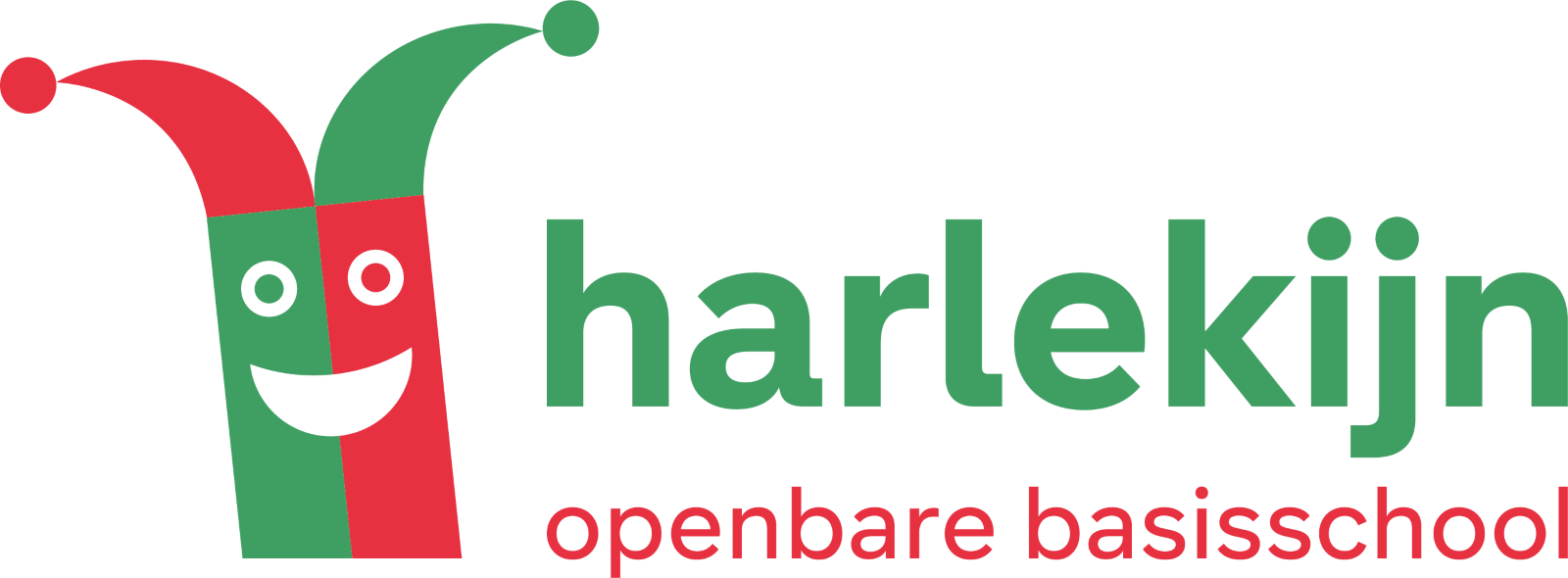 Inhoudsopgave  1.	Inleiding	3 2.	Visie en bevoegdheden	3 Visie	3 Bevoegdheden	4 3.	Kalender	4 4.	Samenstelling + taakverdeling	4 Leerkrachten	4 Ouders	4 5.	Vergaderingen	5 Samenwerking met de GMR (gemeenschappelijke MR)	5 Samenwerking met de Ouderraad (OR)	5 Samenwerking met de MR Zevensprong en de Kind Centrum Raad (KCR)	5InleidingVoor u ligt het jaarplan van de Medezeggenschapsraad (MR) van de Harlekijn voor het schooljaar 2023-2024.De Medezeggenschapsraad in het onderwijs is een orgaan voor medezeggenschap, voor inspraak. De MR houdt zich bezig met algemene schoolse zaken en beleid van de Harlekijn en kan dit beleid ter discussie stellen bij de directie van de Harlekijn. Daarnaast adviseert de MR de directie gevraagd en ongevraagd. In de Wet medezeggenschap op scholen is vastgelegd welke rol de MR hierin speelt.De MR behartigt de belangen van zowel ouders, leerlingen als personeel en wil daarbij een klimaat scheppen waarin openheid, openbaarheid en onderling overleg mogelijk zijn.De MR heeft als taak om een standpunt in te nemen ten opzichte van datgene wat het schoolbestuur doet of laat. Hierbij moet u denken aan (beleids-)voorstellen van het schoolbestuur, beslissingen over ‘waar het naar toe moet met de school’. Veel van die beslissingen worden ingegeven door maatschappelijke ontwikkelingen en kabinetsbeleid, waarbij het schoolbestuur genoodzaakt is deze te voeren in de school.In dit jaarplan schooljaar 2023-2024 worden de vergaderingen van de MR vastgelegd, met daarbij al een deel van de te bespreken onderwerpen. Op deze manier kan rekening gehouden worden met onderwerpen die jaarlijks terug keren en met onderwerpen die het komende schooljaar zeker op de agenda moeten worden geplaatst. Voorbeelden zijn het schoolplan, de schoolgids, het zorgplan, het formatieplan, de begroting van het bevoegd gezag, financiële middelen die de Harlekijn van het rijk heeft ontvangen, jaarverslag school en het jaarverslag van de medezeggenschapsraad. Daarnaast zijn er dit jaar een aantal thema’s die wij als MR met bijzondere aandacht volgen:Ontwikkelingen met betrekking tot ouderbetrokkenheid en communicatie vanuit school naar oudersOntwikkelingen met betrekking tot de verkeerssituatie rondom de schoolPrestaties van onze leerlingen en de wijze waarop hier mee omgegaan wordtOntwikkelingen op gebied van ons taalonderwijs en onderwijs in begrijpend lezen en luisteren.Verder houdt de MR vinger aan de pols rond de thema's: PBS, passend onderwijs en het onderwijs ondersteuningsprofiel en het onderwijs van de 21ste eeuw, opbrengstgericht werken, onderzoekend en ontwerpend leren.In de Wet Medezeggensschap op Scholen is vastgelegd welke rol de MR speelt in dit geheel. Bovendien heeft een MR vertegenwoordiger zitting in de Gemeenschappelijke MR (GMR) van Stichting Invitare. De GMR heeft advies en instemmingsrecht op stichtingsniveau.Visie en bevoegdheden2.1 VisieIn de Wet Medezeggenschap staat beschreven dat de medezeggenschapsraad (MR) bestaat uit leerkrachten en ouders die mede vorm willen geven aan het beleid van de school en bijdragen aan het uitvoeren van dit beleid. Dit wordt gedaan door:De (beleids-) voorstellen van het bestuur / directie te beoordelen en gebruik te maken van het advies-, instemmings-, informatie- en initiatiefrecht;Actief met de achterban te communiceren over belangrijke ontwikkelingen die het onderwijs van de school beïnvloeden;Een bijdrage te leveren in de gemeenschappelijke MR.De visie van de Harlekijn, “Je mag er zijn op de Harlekijn”, is erop gericht om naast het bieden van kwalitatief goed onderwijs, de leerlingen begeleiden in hun ontwikkeling tot kinderen die oog hebben voor hun omgeving en medemensen.  Kinderen die hun eigen ontwikkeling ter hand kunnen en willen nemen om uit te groeien tot zelfstandige, sociale en volwaardige medemensen.De wijze waarop wij als MR hier invulling aan geven is gestoeld op hetgeen in de WMS beschreven staat. Dat is vooral samenwerkingsgericht, in goede verbinding met het bestuur en in open en eerlijke communicatie naar en met elkaar zorgen voor kwalitatief goed onderwijs voor de kinderen van de Harlekijn.We overleggen formeel en informeel met elkaar en met de bestuurder over schoolse zaken;We oefenen invloed uit op het beleid van de school;Daarnaast geven we als MR gevraagd en ongevraagd advies aan de bestuurder;We streven naar een actieve participatie van onze achterban. De MR probeert actief de participatiegraad van onze achterban te vergroten o.a. door indien nodig via PARRO, ouders en leerkrachten te informeren en waar nodig, input te geven op specifieke punten. 2.2 BevoegdhedenDe Wet Medezeggenschap (WMS) op scholen kent aan de MR een aantal algemene en bijzondere bevoegdheden toe.Algemene bevoegdheden zijn: Recht op overleg: De MR heeft het recht om met het bevoegd gezag te overleggen over alle zaken die met de school te maken hebben.Recht op informatie: De MR wordt door het bevoegd gezag ongevraagd op de hoogte gehouden van inlichtingen die nodig zijn om als MR naar behoren te functioneren. Daarnaast kan de MR ook verzoeken om informatie indienen. De MR ontvangt jaarlijks de begroting, beleidsvoornemens en het jaarverslag.Initiatiefrecht: De MR heeft de bevoegdheid om over alle aangelegenheden die de school betreffen, voorstellen aan het bevoegd gezag te doen en standpunten duidelijk te maken.Bijzondere bevoegdheden zijn:Instemmingsrecht: het bevoegd gezag kan geen definitief besluit nemen zonder dat de MR ermee heeft ingestemd.Adviesrecht: Bij sommige aangelegenheden moet het bevoegd gezag advies vragen aan de MR. Het bevoegd gezag mag dat naast zich neerleggen. KalenderDe vergaderingen van de MR zijn opgenomen in een voortschrijdende jaarplanning . Op deze manier kan rekening worden gehouden met onderwerpen die jaarlijks terugkeren zoals; het schoolplan, de schoolgids, het zorgplan, het formatieplan, de begroting, jaarverslag school en het jaarverslag van de MR. Gedurende het schooljaar kunnen nieuwe (onvoorziene) punten aan de MR worden voorgelegd en kan de MR, indien nodig, het initiatief nemen om extra vergaderingen uit te schrijven. Bij het plannen van de vergaderingen is zoveel als mogelijk rekening gehouden met de GMR vergaderingen, zodat de MR tijdig haar input aan het GMR-lid kan leveren. Indien de GMR agenda hiertoe aanleiding geeft, sluiten wij aan. Samenstelling + taakverdelingDe MR van obs Harlekijn bestaat uit 6 mensen. Drie ouders en 3 leerkrachten.4.1 Leerkrachten4.2 OudersDe ouderleden van de MR worden door de ouders gekozen. In principe zit iemand maximaal 4 jaar in de MR. In het geval van het (eventueel voortijdige) vertrek van een MR-lid organiseert de MR verkiezingen. De eerste stap daarbij is het uitnodigen van personen om lid te worden van de MR. Zijn er meerdere gegadigden dan worden verkiezingen georganiseerd. U ontvangt dan via de mail een verzoek om uw stem uit te brengen op de persoon van uw voorkeur. In het geval van slechts één kandidaat zal de MR volstaan met de bekendmaking van de naam van het nieuwe MR-lid.4.3 Scholing
De nieuwe MR-leden wordt bij toetreding tot de MR een scholing aangeboden, bestaande uit één cursusavond, waarin zij uitleg krijgen over de hierboven beschreven rechten, plichten en werkwijze van de MR. Daarnaast krijgen zij een klapper met aanvullende informatie.4.4 Inzet uren
De personeelsleden in de (G)MR hebben vrijstelling van hun reguliere taken voor 100 uur indien zij zowel in de GMR als MR zitting hebben en 60 uur indien men deel uitmaakt van 1 van de raden. Deze uren dienen tot uitdrukking te komen in het taakbeleid. 4.5 Budget De MR heeft gezien de omvang van de Harlekijn een budget van 350 euro per jaar. Zij kan dit naar eigen goeddunken besteden aan MR-zaken. Abonnement vereniging openbaar onderwijs en hiervoor kan advies gevraagd worden bij externen per kalenderjaar.VergaderingenDe vergaderingen zijn openbaar, tenzij bepaalde onderwerpen door de voorzitter en secretaris als vertrouwelijk worden bestempeld.5.1 Samenwerking met de GMR (gemeenschappelijke MR)De Harlekijn heeft twee vertegenwoordigers in de Gemeenschappelijke MR (GMR) van Stichting Invitare. De GMR heeft bovenschools advies- en instemmingsrecht. Elke medezeggenschapsraad ontvangt het voorgenomen besluit waarover de GMR advies/instemming gaat uitbrengen. Het dagelijks bestuur van de GMR maakt met de algemeen directeur afspraken over de gewenste en mogelijke routing. Indien gewenst bespreekt de MR het voorgenomen besluit in eigen kring en geeft de bevindingen / vragen via de eigen vertegenwoordiging in de GMR (zonder last) door aan de GMR. De GMR neemt de bevindingen mee in de beraadslagingen en geeft vervolgens advies / instemming aan het College van Bestuur over het voorgenomen besluit. Elke MR ontvangt hiervan schriftelijk bericht.5.2 Samenwerking met de Ouderraad (OR)In de ouderraad worden die punten uit de MR besproken die van belang zijn voor de OR en vise versa. In dit schooljaar 2023-2024 is een van de MR-leden tevens OR-lid, waardoor er een mooie overdracht vanuit de OR naar de MR plaatsvindt. De directeur van de Harlekijn neemt deel aan beide vergaderingen op uitnodiging en zorgt ervoor dat belangrijke informatie uit beide groepen worden uitgewisseld.TermijnTermijnFunctie aanvang eindFunctie 1Kim Eyzenga2020-20212023-2024Secretaris2Rick Keulers2020-20212023-2024Voorzitter3Audrey van Aernsbergen2022-20232025-2026Afgevaardigde GMR(wisselbeurt 50%)4Tom Augustin2023-20242026-2027Afgevaardigde GMR (wisselbeurt 50%)TermijnTermijnFunctie aanvang eindFunctie 1Wati Schiks2022-20232025-20262Gitta Lekatompessy2021-20222024-20253Rob Lange2023-202420246-2027